บันทึกข้อความ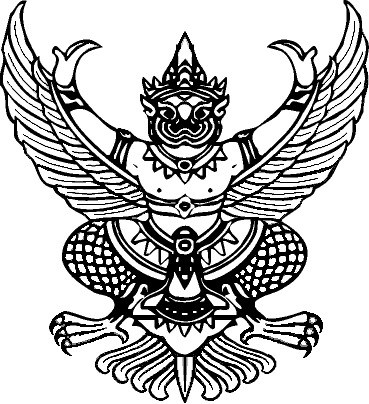 ส่วนราชการ  สำนักบริหารพื้นที่อนุรักษ์ที่ 14 (ตาก) ส่วนอำนวยการ ฝ่ายการเจ้าหน้าที่และธุรการ	 โทร 0 5551 1142 ต่อ 101ที่ ทส 0901.2 / 	วันที่	พฤศจิกายน 2561เรื่อง  หนังสือภายในเรียน  อธิบดีกรมอุทยานแห่งชาติ สัตว์ป่า และพันธุ์พืชตามหนังสือกรมอุทยานแห่งชาติ สัตว์ป่า และพันธุ์พืช..............................................................................................................................................................................................................................................................................................................................................................................................................................................สำนักบริหารพื้นที่อนุรักษ์ที่ 14 (ตาก).......................................................................................................................................................................................................................................................................................................................................................................................................................................................................จึงเรียนมาเพื่อโปรดทราบ(นายจิรวัฒน์  เย็นกาย)นักวิชาการป่าไม้ชำนาญการพิเศษ รักษาราชการแทนผู้อำนวยการสำนักบริหารพื้นที่อนุรักษ์ที่ 14 ปฏิบัติราชการแทนอธิบดีกรมอุทยานแห่งชาติ สัตว์ป่า และพันธุ์พืช